Type : E=écrit, EI=exposé individuel, EC=exposé en classe, EX=expérimentation, QCMCritères évaluation :A=Analyse, S=synthèse,AR=argumentation, D=démarche, R=résultatsCachet humide du départementNom EES         : UNIVERSITE IBN KHALDOUN DE TIARET Département : BIOLOGIESYLLABUS DE LA MATIEREExpérimentation animale ENSEIGNANT DU COURS MAGISTRALENSEIGNANT DU COURS MAGISTRALLouacini BrahimLouacini BrahimLouacini BrahimLouacini BrahimENSEIGNANT DU COURS MAGISTRALENSEIGNANT DU COURS MAGISTRALRéception des étudiants par semaineRéception des étudiants par semaineRéception des étudiants par semaineRéception des étudiants par semaineEmail      louacini_bk@yahoo.fr Jour :                            LUNDI   heure 13H30   Tél de bureau    // Jour :                         heureTél secrétariat   //  Jour :                         heureAutrepersonnel: 0794423704Bâtiment :                                      BLOC BBureau :perso.TRAVAUX DIRIGES(Réception des étudiants par semaine)TRAVAUX DIRIGES(Réception des étudiants par semaine)TRAVAUX DIRIGES(Réception des étudiants par semaine)TRAVAUX DIRIGES(Réception des étudiants par semaine)TRAVAUX DIRIGES(Réception des étudiants par semaine)TRAVAUX DIRIGES(Réception des étudiants par semaine)TRAVAUX DIRIGES(Réception des étudiants par semaine)TRAVAUX DIRIGES(Réception des étudiants par semaine)NOMS ET PRENOMS DES ENSEIGNANTS Bureau/salle réceptionSéance 1Séance 1Séance 2Séance 2Séance 3Séance 3NOMS ET PRENOMS DES ENSEIGNANTS Bureau/salle réceptionjourheurejourHeurejourheureTRAVAUX PRATIQUES(Réception des étudiants par semaine)TRAVAUX PRATIQUES(Réception des étudiants par semaine)TRAVAUX PRATIQUES(Réception des étudiants par semaine)TRAVAUX PRATIQUES(Réception des étudiants par semaine)TRAVAUX PRATIQUES(Réception des étudiants par semaine)TRAVAUX PRATIQUES(Réception des étudiants par semaine)TRAVAUX PRATIQUES(Réception des étudiants par semaine)TRAVAUX PRATIQUES(Réception des étudiants par semaine)NOMS ET PRENOMS DES ENSEIGNANTS Bureau/salle réceptionSéance 1Séance 1Séance 2Séance 2Séance 3Séance 3NOMS ET PRENOMS DES ENSEIGNANTS Bureau/salle réceptionjourheurejourheurejourheurelundi 15H    mardi       8h   DESCRIPTIF DU COURSDESCRIPTIF DU COURSObjectif    Connaitre les fondements de l'éthique animale , les opérations de base dans une animalerie, les procedures d'hygiene , de soins, les modeles animaux en expérimentation animale .  Type Unité Enseignement     UEMContenu succinct  1-Historique, 2-les modeles animaux, genetique et taxonomie , 3-transport  4-conception animalerie ,5- méthodes alternatives, 6-ethique et bioéthiques , les essais ciniques chez l'homme.  Crédits de la matière 4    Coefficient de la matière 2    Pondération Participation //    Pondération Assiduité 2%    Calcul Moyenne C.C 9 PTS exposés+9PTS controle écrit     Compétences visées   fixé un savoir ,pour atteindre un savoir faire   EVALUATION DES CONTROLES CONTINUS DE CONNAISSANCESEVALUATION DES CONTROLES CONTINUS DE CONNAISSANCESEVALUATION DES CONTROLES CONTINUS DE CONNAISSANCESEVALUATION DES CONTROLES CONTINUS DE CONNAISSANCESEVALUATION DES CONTROLES CONTINUS DE CONNAISSANCESEVALUATION DES CONTROLES CONTINUS DE CONNAISSANCESEVALUATION DES CONTROLES CONTINUS DE CONNAISSANCESEVALUATION DES CONTROLES CONTINUS DE CONNAISSANCESPREMIER CONTROLE DE CONNAISSANCESPREMIER CONTROLE DE CONNAISSANCESPREMIER CONTROLE DE CONNAISSANCESPREMIER CONTROLE DE CONNAISSANCESPREMIER CONTROLE DE CONNAISSANCESPREMIER CONTROLE DE CONNAISSANCESPREMIER CONTROLE DE CONNAISSANCESPREMIER CONTROLE DE CONNAISSANCESJourSéanceDuréeType (1)Doc autorisé (Oui, Non)BarèmeEchange après évaluation(date Consult. copie)Critères évaluation (2)  mardi  2 30mn      E  Non  9points    DEUXIEME CONTROLE DE CONNAISSANCESDEUXIEME CONTROLE DE CONNAISSANCESDEUXIEME CONTROLE DE CONNAISSANCESDEUXIEME CONTROLE DE CONNAISSANCESDEUXIEME CONTROLE DE CONNAISSANCESDEUXIEME CONTROLE DE CONNAISSANCESDEUXIEME CONTROLE DE CONNAISSANCESDEUXIEME CONTROLE DE CONNAISSANCESJourSéanceDuréeType (1)Doc autorisé (Oui, Non)BarèmeEchange après évaluation(date consultation copies)Critères évaluation (2) mardi 18/4 OU 25/4     2 EC OUI   9POINTSEQUIPEMENTS ET MATERIELS UTILISESEQUIPEMENTS ET MATERIELS UTILISESAdresses PlateformesMoodleNoms Applications (Web, réseau local)WebPolycopiés   OUI    Matériels de laboratoires   /  Matériels de protection  /   Matériels de sorties sur le terrain  /   LES ATTENTESLES ATTENTESAttendues des étudiants (Participation-implication)ENGAGEMENT DES ETUDIANTS CONSEQUENT SURTOUT POUR LE BIEN ETRE ANIMAL ET LES PROBLEMES D'ETHIQUE      Attentes de l’enseignantL'EXPERIMENTATION ANIMALE DOIT AVOIR UN CARACTERE DE NECESSITE CONDUITE EN CAUSANT LE MOINS DE SOUFFRANCE  POUR L'ANIMAL.BIBLIOGRAPHIEBIBLIOGRAPHIELivres et ressources numériques ArticlesMaud Herbert   Petit abrégé pour mieux comprendre la notion de méthode expérimentale et ses enjeux méthodologiques Cahier n°340 .Décembre 2004      PolycopiésExpérimentation animaleTCM46-28244.PDF Sites WebSites Web Anti-vivisection OrganisationsAmerican Anti-Vivisection Society (AAVS)www.aavs.orgAnimal Aidwww.animalaid.org.uk/viv/index.htmBritish Union for the Abolition of Vivisection (BUAV)www.buav.orgEuropean Coalition to End Animal Experimentswww.eceae.org/english  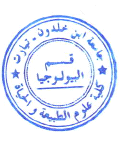 